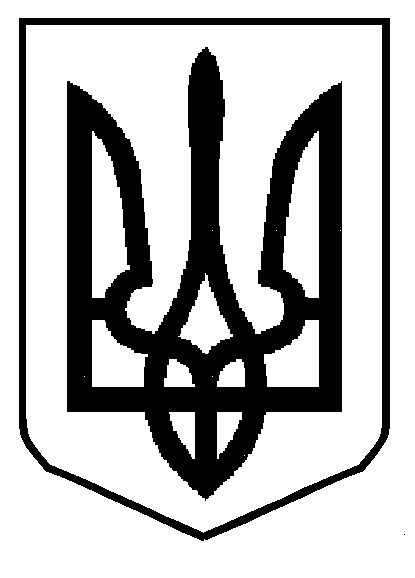 МІНІСТЕРСТВО ОСВІТИ І НАУКИ УКРАЇНИДЕПАРТАМЕНТ ОСВІТИ І НАУКИЛЬВІВСЬКОЇ ОБЛАСНОЇ ДЕРЖАВНОЇ АДМІНІСТРАЦІЇН А К А ЗПро відрядження школярів   Львівщини  на Всеукраїнський  збірлідерів дитячого екологічного парламентута Всеукраїнський зліт юних дослідників-природознавців	Відповідно до Плану всеукраїнських і міжнародних організаційно-масових заходів з дітьми та учнівською молоддю на 2017 рік (наказ Міністерства освіти і науки України від 27.12.2016 № 1626 «Про затвердження Плану всеукраїнських і міжнародних організаційно-масових заходів з дітьми та учнівською молоддю на 2017 рік (за основними напрямами позашкільної освіти)», листів Міністерства освіти і науки України від 05.05.2017 № 3-338 «Про проведення Всеукраїнського збору лідерів дитячого екологічного парламенту», від 12.05.2017 № 3-354 «Про проведення зльоту юних дослідників-природознавців» у м.Києві з 12 до 15 червня 2017 року буде проведений Всеукраїнський збір лідерів дитячого екологічного парламенту і представників юнацьких секцій та з 19 до 22 червня 2017 року - Всеукраїнський зліт юних дослідників-природознавців. Для участі школярів Львівщини у заходахН А К А З УЮ: Директору комунального закладу Львівської обласної ради «Львівський обласний центр еколого-натуралістичної творчості учнівської молоді»   Кийку Андрію Олександровичу відрядити школярів Львівщини з 11 до 16 червня та з 18 до 23 червня 2017 року в м.Київ для участі у Всеукраїнському зборі лідерів дитячого екологічного парламенту і представників юнацьких секцій та Всеукраїнському зльоті юних дослідників-природознавців (списки додаються). Керівником делегації на Всеукраїнський збір лідерів дитячого екологічного парламенту і представників юнацьких секцій призначити Грицика Василя Ярославовича, вчителя біології Дашавської ЗОШ І–ІІІ ступенів Стрийського району, керівника гуртка КЗ ЛОР «Львівський обласний центр еколого-натуралістичної творчості учнівської молоді», та покласти на нього відповідальність за збереження життя і здоров’я дітей в дорозі та під час проведення заходу.Керівником делегації на Всеукраїнський зліт юних дослідників-природознавців призначити Цимбалу Галину Володимирівну, вчителя біології Бібрської ЗОШ І–ІІІ ступенів імені Уляни Кравченко Перемишлянського району,  керівника гуртка КЗ ЛОР «Львівський обласний центр еколого-натуралістичної творчості учнівської молоді», та покласти на неї відповідальність за збереження життя і здоров’я дітей в дорозі та під час проведення заходу.Видатки на проїзд і харчування дітей у дорозі та на відрядження керівників провести за рахунок коштів КЗ ЛОР «Львівський обласний центр еколого-натуралістичної творчості учнівської молоді» (кошториси додаються).5. Контроль за виконанням наказу покласти на начальника управління департаменту освіти і науки облдержадміністрації С.І. Книшик.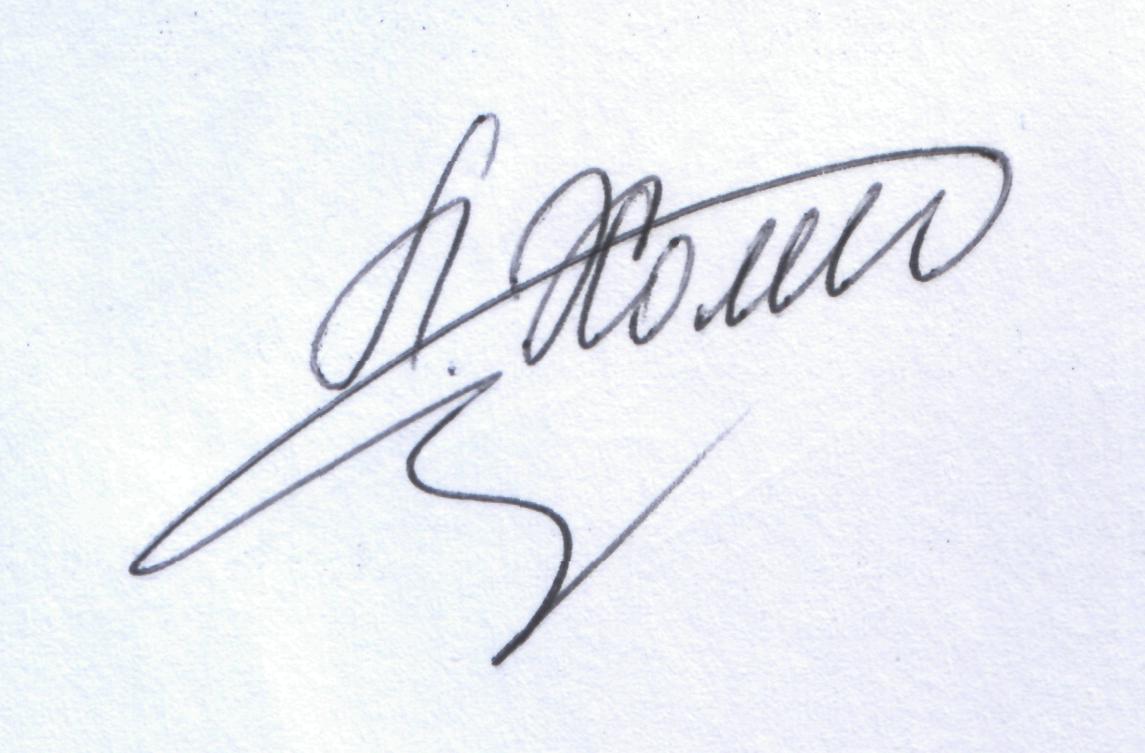 Директор                                                                                          Л.С.МандзійС П И С О Кучасників Всеукраїнського збору лідерів дитячого екологічного парламенту  і представників юнацьких секційС П И С О Кучасників Всеукраїнського зльоту юних дослідників-природознавцівКОШТОРИСвитрат на відрядження делегації Львівщини у м. Київ11-16 червня 2017 року(Захід № 11 «Збір лідерів Дитячого екологічного парламенту та зліт юних дослідників-природознавців на базі Всеукраїнського профільного табору «Юннат»)	Директор                                                                      А.О. КийкоГоловний бухгалтер                                             М.М. ФедолякКОШТОРИСвитрат на відрядження керівників делегацій у м. Київ  18-23 червня 2017 року(Захід №11. «Збір лідерів Дитячого екологічного парламенту та зліт юних дослідників-природознавців на базі Всеукраїнського профільного табору «Юннат»)	Директор                                                                      А.О. КийкоГоловний бухгалтер                                             М.М. ФедолякЗавізували:від 31.05.2017 рокуЛьвів   № 07-01/282Додаток до наказу департаментуосвіти і науки ЛОДАВід 31.05.2017р. № 07-01/282Коваль Андрій-учень 7 класу НВК «Дашавський ЗНЗ І – ІІІ ступенів - ДНЗ»,  вихованець  гуртка «Тварини рідного краю»  КЗ ЛОР «ЛОЦЕНТУМ»;Торос Владислав-учень 7 класу НВК «Дашавський ЗНЗ І – ІІІ ступенів - ДНЗ»,  вихованець  гуртка «Тварини рідного краю»  КЗ ЛОР «ЛОЦЕНТУМ»;Федорів Святослав -учень 7 класу НВК «Дашавський ЗНЗ І – ІІІ ступенів - ДНЗ»,  вихованець  гуртка «Тварини рідного краю»  КЗ ЛОР «ЛОЦЕНТУМ»;Михайлів Остап -учень 6 класу НВК «Дашавський ЗНЗ І – ІІІ ступенів - ДНЗ»,  вихованець  гуртка «Тварини рідного краю»  КЗ ЛОР «ЛОЦЕНТУМ».Начальник управління   департаменту освіти і науки С.І. КнишикДодаток до наказу департаментуосвіти і науки ЛОДАВід 31.05.2017р. № 07-01/282Кінаш Вікторія-учениця 9 класу Бродівської ЗОШ І-ІІІ ступенів  № 4;Баб’як Андріана-учениця 10 класу Бібрської ЗОШ І – ІІІ ступенів імені Уляни Кравченко Перемишлянського району,  вихованка гуртка «Юні квітникарі» КЗ ЛОР «ЛОЦЕНТУМ».Начальник управління   департаменту освіти і науки С.І. КнишикДодаток до наказу департаменту освіти і науки ЛОДАвід 31.05.2017р. № 282Проїзд Стрий -Київ - Стрий170.00 грн. х 4ос. х 21360.00 грн.Добові60.00 грн. х 4 ос. х 2 доби  480.00 грн.Проїзд по м.Київ  6.00 грн. х 4 ос. х 2    48.00 грн.1888.00 грн.Додаток до наказу департаменту освіти і науки ЛОДАвід 31.05.2017р. № 07-01/282Проїзд Львів-Київ -Львів170.00 грн. х 2ос. х 2  680.00 грн.Добові  60.00 грн. х 2 ос. х 2 діб  240.00 грн.  Проїзд по м.Київ     6.00 грн. х 2 ос. х 2    24.00 грн.  944.00 грн.Начальник управління  департаменту освіти і науки  С.І. КнишикНачальник відділу департаменту освіти і науки  Н.В. ЯворовськаГоловний спеціаліст відділу департаменту освіти і науки  Ю.В.СавчинДиректор комунального закладу Львівської обласної ради «Львівський обласний центр еколого-натуралістичної творчості учнівської молоді»А.О.Кийко